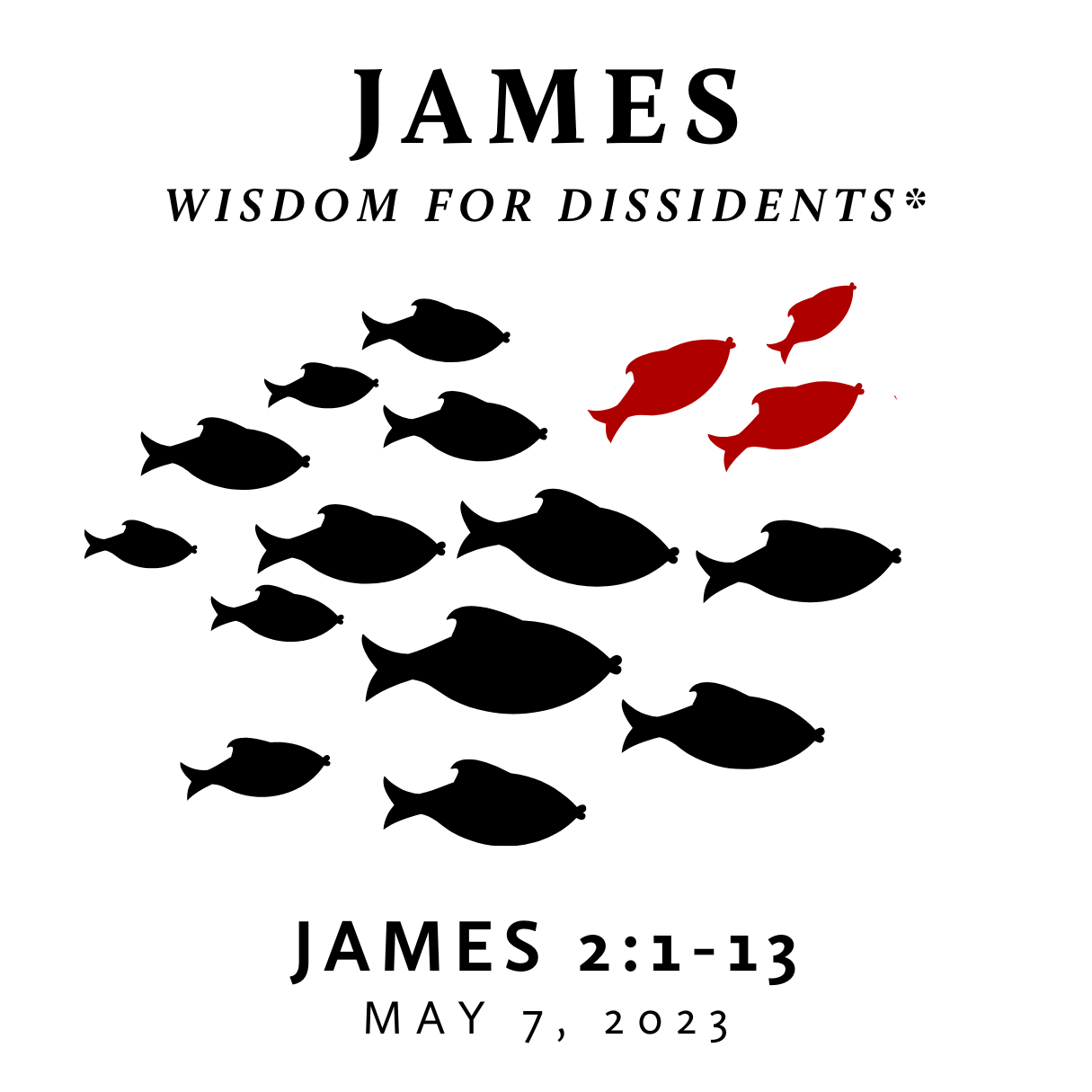 Spring/Summer 2023The book of James is one of the earliest writings of the New Testament and given as wisdom to followers of Jesus who were facing severe trials. However, this wisdom does not align with the prevailing wisdom of any age. The Gospel of Jesus creates loving dissidents – those who dissent from the dominant way of being and, instead, live in step with the Kingdom of God. This dissent may be subtle or strong, but it is always a result of following Jesus in a culture committed to following many other things. Further, this type of wisdom pictures an alternate way of life for a world that desperately needs it. James is wisdom for such a life. 

* This title is inspired by Pastor Jeff Meyers’ commentary with the same subtitle.

Spring/Summer 2023The book of James is one of the earliest writings of the New Testament and given as wisdom to followers of Jesus who were facing severe trials. However, this wisdom does not align with the prevailing wisdom of any age. The Gospel of Jesus creates loving dissidents – those who dissent from the dominant way of being and, instead, live in step with the Kingdom of God. This dissent may be subtle or strong, but it is always a result of following Jesus in a culture committed to following many other things. Further, this type of wisdom pictures an alternate way of life for a world that desperately needs it. James is wisdom for such a life. 

* This title is inspired by Pastor Jeff Meyers’ commentary with the same subtitle.Partiality: The Antithesis of GraceMay 7, 2023  |  James 2:1-13  |  Pastor Taylor BradburyThe gospel calls us to denounce sinful partiality and to see others through the lens of God’s grace. 
James 2:1-131 My brothers, show no partiality as you hold the faith in our Lord Jesus Christ, the Lord of glory. 2 For if a man wearing a gold ring and fine clothing comes into your assembly, and a poor man in shabby clothing also comes in, 3 and if you pay attention to the one who wears the fine clothing and say, “You sit here in a good place,” while you say to the poor man, “You stand over there,” or, “Sit down at my feet,” 4 have you not then made distinctions among yourselves and become judges with evil thoughts? 5 Listen, my beloved brothers, has not God chosen those who are poor in the world to be rich in faith and heirs of the kingdom, which he has promised to those who love him? 6 But you have dishonored the poor man. Are not the rich the ones who oppress you, and the ones who drag you into court? 7 Are they not the ones who blaspheme the honorable name by which you were called?8 If you really fulfill the royal law according to the Scripture, “You shall love your neighbor as yourself,” you are doing well. 9 But if you show partiality, you are committing sin and are convicted by the law as transgressors. 10 For whoever keeps the whole law but fails in one point has become guilty of all of it. 11 For he who said, “Do not commit adultery,” also said, “Do not murder.” If you do not commit adultery but do murder, you have become a transgressor of the law. 12 So speak and so act as those who are to be judged under the law of liberty. 13 For judgment is without mercy to one who has shown no mercy. Mercy triumphs over judgment.Partiality: The Antithesis of GraceMay 7, 2023  |  James 2:1-13  |  Pastor Taylor BradburyThe gospel calls us to denounce sinful partiality and to see others through the lens of God’s grace. 
James 2:1-131 My brothers, show no partiality as you hold the faith in our Lord Jesus Christ, the Lord of glory. 2 For if a man wearing a gold ring and fine clothing comes into your assembly, and a poor man in shabby clothing also comes in, 3 and if you pay attention to the one who wears the fine clothing and say, “You sit here in a good place,” while you say to the poor man, “You stand over there,” or, “Sit down at my feet,” 4 have you not then made distinctions among yourselves and become judges with evil thoughts? 5 Listen, my beloved brothers, has not God chosen those who are poor in the world to be rich in faith and heirs of the kingdom, which he has promised to those who love him? 6 But you have dishonored the poor man. Are not the rich the ones who oppress you, and the ones who drag you into court? 7 Are they not the ones who blaspheme the honorable name by which you were called?8 If you really fulfill the royal law according to the Scripture, “You shall love your neighbor as yourself,” you are doing well. 9 But if you show partiality, you are committing sin and are convicted by the law as transgressors. 10 For whoever keeps the whole law but fails in one point has become guilty of all of it. 11 For he who said, “Do not commit adultery,” also said, “Do not murder.” If you do not commit adultery but do murder, you have become a transgressor of the law. 12 So speak and so act as those who are to be judged under the law of liberty. 13 For judgment is without mercy to one who has shown no mercy. Mercy triumphs over judgment. 